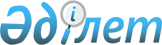 Об утверждении государственного образовательного заказа на дошкольное воспитание и обучение, размера родительской платы на 2018 год в Кызылжарском районе Северо-Казахстанской областиПостановление акимата Кызылжарского района Северо-Казахстанской области от 12 апреля 2018 года № 138. Зарегистрировано Департаментом юстиции Северо-Казахстанской области 26 апреля 2018 года № 4684
      В соответствии с подпунктом 8-1) пункта 4 статьи 6 Закона Республики Казахстан от 27 июля 2007 года "Об образовании", акимат Кызылжарского района Северо-Казахстанской области ПОСТАНОВЛЯЕТ:
      1. Утвердить прилагаемый государственный образовательный заказ на дошкольное воспитание и обучение, размер родительской платы в Кызылжарском районе Северо-Казахстанской области на 2018 год, согласно приложению.
      2. Контроль за исполнением настоящего постановления возложить на курирующего заместителя акима Кызылжарского района Северо-Казахстанской области.
      3. Настоящее постановление вводится в действие со дня его первого официального опубликования. Государственный образовательный заказ на дошкольное воспитание и обучение, размера родительской платы в Кызылжарском районе Северо-Казахстанской области на 2018 год
      Продолжение таблицы:
					© 2012. РГП на ПХВ «Институт законодательства и правовой информации Республики Казахстан» Министерства юстиции Республики Казахстан
				
      Аким

      Кызылжарского района 

Ж. Садвокасов
Приложение
к постановлению акимата 
Кызылжарского района 
Северо-Казахстанской области 
от 12 апреля 2018 года № 138
№
Административно-территориальное расположение организаций дошкольного воспитания и обучения
Количество воспитанников организаций дошкольного воспитания и обучения
Количество воспитанников организаций дошкольного воспитания и обучения
Количество воспитанников организаций дошкольного воспитания и обучения
Количество воспитанников организаций дошкольного воспитания и обучения
Количество воспитанников организаций дошкольного воспитания и обучения
№
Административно-территориальное расположение организаций дошкольного воспитания и обучения
Детский сад
Мини-центр с полным днем пребывания при школе
Мини-центр с неполным днем пребывания при школе
Мини-центр с полным днем пребывания самостоятельный
Мини-центр с неполным днем пребывания самостоятельный
№
Административно-территориальное расположение организаций дошкольного воспитания и обучения
местный бюджет
местный бюджет
местный бюджет
Мини-центр с полным днем пребывания самостоятельный
Мини-центр с неполным днем пребывания самостоятельный
1
Государственное коммунальное казенное предприятие "Ясли-сад "Ак-бота" государственного учреждения "Кызылжарский районный отдел образования" акимата Кызылжарского района Северо-Казахстанской области, село Петерфельд Кызылжарского района Северо-Казахстанской области
70
2
Государственное коммунальное казенное предприятие "Ясли-сад "Мирас" государственного учреждения "Кызылжарский районный отдел образования" акимата Кызылжарского района Северо-Казахстанской области, Бесколь Кызылжарского района Северо-Казахстанской области
280
3
Государственное коммунальное казенное предприятие "Ясли-сад "Асель" государственного учреждения "Кызылжарский районный отдел образования" акимата Кызылжарского района Северо-Казахстанской области, село Пеньково Кызылжарского района Северо-Казахстанской области
50
4
Государственное коммунальное казенное предприятие "Ясли-сад "Ажар" государственного учреждения "Кызылжарский районный отдел образования" акимата Кызылжарского района Северо-Казахстанской области, село Новоникольское Кызылжарского района Северо-Казахстанской области
75
5
Государственное коммунальное казенное предприятие "Ясли-сад "Балапан"" государственного учреждения "Кызылжарский районный отдел образования" акимата Кызылжарского района Северо-Казахстанской области, село Бесколь Кызылжарского района Северо-Казахстанской области
90
6
Мини-центр при коммунальном государственном учреждении "Сивковская средняя школа" государственного учреждения "Кызылжарский районный отдел образования" акимата Кызылжарского района Северо-Казахстанской области, село Виноградовка Кызылжарского района Северо-Казахстанской области
25
7
Мини-центр при коммунальном государственном учреждении "Новоникольская средняя школа" государственного учреждения "Кызылжарский районный отдел образования" акимата Кызылжарского района Северо-Казахстанской области, село Трудовое Кызылжарского района Северо-Казахстанской области
25
8
Мини-центр при коммунальном государственном учреждении "Вознесенская основная школа" государственного учреждения "Кызылжарский районный отдел образования" акимата Кызылжарского района Северо-Казахстанской области, село Вознесенка Кызылжарского района Северо-Казахстанской области
15
9
Мини-центр при коммунальном государственном учреждении "Глубоковская основная школа" государственного учреждения "Кызылжарский районный отдел образования" акимата Кызылжарского района Северо-Казахстанской области, село Глубокое Кызылжарского района Северо-Казахстанской области
15
10
Мини-центр при коммунальном государственном учреждении "Дубровинская основная школа" государственного учреждения "Кызылжарский районный отдел образования" акимата Кызылжарского района Северо-Казахстанской области, село Дубровное Кызылжарского района Северо-Казахстанской области
10
11
Мини-центр при коммунальном государственном учреждении "Приишимская основная школа" государственного учреждения "Кызылжарский районный отдел образования" акимата Кызылжарского района Северо-Казахстанской области, село Приишимка Кызылжарского района Северо-Казахстанской области
15
12
Мини-центр при коммунальном государственном учреждении "Бугровская средняя школа" государственного учреждения "Кызылжарский районный отдел образования" акимата Кызылжарского района Северо-Казахстанской области, село Бугровое Кызылжарского района Северо-Казахстанской области
15
13
Мини-центр при коммунальном государственном учреждении "Кустовская основная школа" государственного учреждения "Кызылжарский районный отдел образования" акимата Кызылжарского района Северо-Казахстанской области, село Кустовое Кызылжарского района Северо-Казахстанской области
15
14
Мини-центр при коммунальном государственном учреждении "Красногорская основная школа" государственного учреждения "Кызылжарский районный отдел образования" акимата Кызылжарского района Северо-Казахстанской области, село Красная Горка Кызылжарского района Северо-Казахстанской области
15
15
Мини-центр при коммунальном государственном учреждении "Байтерекская средняя школа" государственного учреждения "Кызылжарский районный отдел образования" акимата Кызылжарского района Северо-Казахстанской области, село Байтерек Кызылжарского района Северо-Казахстанской области
50
16
Мини-центр при коммунальном государственном учреждении "Надеждинская основная школа" государственного учреждения "Кызылжарский районный отдел образования" акимата Кызылжарского района Северо-Казахстанской области, село Надежка Кызылжарского района Северо-Казахстанской области
15
17
Мини-центр при коммунальном государственном учреждении "Чапаевская основная школа" государственного учреждения "Кызылжарский районный отдел образования" акимата Кызылжарского района Северо-Казахстанской области, село Чапаево Кызылжарского района Северо-Казахстанской области
10
18
Мини-центр при коммунальном государственном учреждении "Новоникольская начальная школа" государственного учреждения "Кызылжарский районный отдел образования" акимата Кызылжарского района Северо-Казахстанской области, село Новоникольское Кызылжарского района Северо-Казахстанской области
10
19
Мини-центр при коммунальном государственном учреждении "Школа-лицей "Парасат"" государственного учреждения "Кызылжарский районный отдел образования" акимата Кызылжарского района Северо-Казахстанской области, село Бесколь Кызылжарского района Северо-Казахстанской области
50
20
Мини-центр при коммунальном государственном учреждении "Асановская средняя школа" государственного учреждения "Кызылжарский районный отдел образования" акимата Кызылжарского района Северо-Казахстанской области, село Асаново Кызылжарского района Северо-Казахстанской области
40
21
Мини-центр при коммунальном государственном учреждении "Совхозная средняя школа" государственного учреждения "Кызылжарский районный отдел образования" акимата Кызылжарского района Северо-Казахстанской области, село Знаменское Кызылжарского района Северо-Казахстанской области
20
25
22
Мини-центр при коммунальном государственном учреждении "Новокаменская средняя школа" государственного учреждения "Кызылжарский районный отдел образования" акимата Кызылжарского района Северо-Казахстанской области, село Новокаменка, Кызылжарского района Северо-Казахстанской области
30
15
23
Мини-центр при коммунальном государственном учреждении "Вагулинская средняя школа" государственного учреждения "Кызылжарский районный отдел образования" акимата Кызылжарского района Северо-Казахстанской области, село Вагулино Кызылжарского района Северо-Казахстанской области
25
24
Мини-центр при коммунальном государственном учреждении "Озерная средняя школа" государственного учреждения "Кызылжарский районный отдел образования" акимата Кызылжарского района Северо-Казахстанской области, село Прибрежное Кызылжарского района Северо-Казахстанской области
40
20
25
Мини-центр при коммунальном государственном учреждении "Пресновская средняя школа" государственного учреждения "Кызылжарский районный отдел образования" акимата Кызылжарского района Северо-Казахстанской области, село Пресновка Кызылжарского района Северо-Казахстанской области
25
26
Мини-центр при коммунальном государственном учреждении "Желяковская начальная школа" государственного учреждения "Кызылжарский районный отдел образования" акимата Кызылжарского района Северо-Казахстанской области, село Желяково Кызылжарского района Северо-Казахстанской области
10
27
Мини-центр при коммунальном государственном учреждении "Сивковская средняя школа" государственного учреждения "Кызылжарский районный отдел образования" акимата Кызылжарского района Северо-Казахстанской области, село Сумное Кызылжарского района Северо-Казахстанской области
10
28
Мини-центр при коммунальном государственном учреждении "Барневская начальная школа" государственного учреждения "Кызылжарский районный отдел образования" акимата Кызылжарского района Северо-Казахстанской области, село Барневка Кызылжарского района Северо-Казахстанской области
10
29
Мини-центр при коммунальном государственном учреждении "Боголюбовская средняя школа" государственного учреждения "Кызылжарский районный отдел образования" акимата Кызылжарского района Северо-Казахстанской области, село Боголюбово Кызылжарского района СевероКазахстанской области
40
20
30
Мини-центр при коммунальном государственном учреждении "Налобинская средняя школа" государственного учреждения "Кызылжарский районный отдел образования" акимата Кызылжарского района Северо-Казахстанской области, село НалобиноКызылжарского района Северо-Казахстанской области
20
31
Мини-центр при коммунальном государственном учреждении "Якорьская средняя школа" государственного учреждения "Кызылжарский районный отдел образования" акимата Кызылжарского района Северо-Казахстанской области, село Якорь Кызылжарского района Северо-Казахстанской области
50
20
32
Мини-центр при коммунальном государственном учреждении "Большемалышенская средняя школа" государственного учреждения "Кызылжарский районный отдел образования" акимата Кызылжарского района Северо-Казахстанской области, село Большая Малышка Кызылжарского района Северо-Казахстанской области
20
33
Мини-центр при коммунальном государственном учреждении "Кондратовская средняя школа" государственного учреждения "Кызылжарский районный отдел образования" акимата Кызылжарского района Северо-Казахстанской области, село Кондратовка Кызылжарского района Северо-Казахстанской области
25
25
34
Мини-центр при коммунальном государственном учреждении "Красноярская основная школа" государственного учреждения "Кызылжарский районный отдел образования" акимата Кызылжарского района Северо-Казахстанской области, село Красноярка Кызылжарского района Северо-Казахстанской области
25
35
Мини-центр при коммунальном государственном учреждении "Рассветская средняя школа" государственного учреждения "Кызылжарский районный отдел образования" акимата Кызылжарского района Северо-Казахстанской области, село Рассвет Кызылжарского района Северо-Казахстанской области
25
15
36
Мини-центр при коммунальном государственном учреждении "Подгорненская основная школа" государственного учреждения "Кызылжарский районный отдел образования" акимата Кызылжарского района Северо-Казахстанской области, село Подгорное Кызылжарского района Северо-Казахстанской области
15
37
Мини-центр при коммунальном государственном учреждении "Березовская основная школа" государственного учреждения "Кызылжарский районный отдел образования" акимата Кызылжарского района Северо-Казахстанской области, село Березовка Кызылжарского района Северо-Казахстанской области
20
38
Мини-центр при коммунальном государственном учреждении "Архангельская средняя школа" государственного учреждения "Кызылжарский районный отдел образования" акимата Кызылжарского района Северо-Казахстанской области, село Архангельское Кызылжарского района Северо-Казахстанской области
25
39
Мини-центр при коммунальном государственном учреждении "Шаховская средняя школа" государственного учреждения "Кызылжарский районный отдел образования" акимата Кызылжарского района Северо-Казахстанской области, село Шаховское Кызылжарского района Северо-Казахстанской области
25
40
Мини-центр при коммунальном государственном учреждении "Новоалександровская начальная школа" государственного учреждения "Кызылжарский районный отдел образования" акимата Кызылжарского района Северо-Казахстанской области, село Новоалександровка Кызылжарского района Северо-Казахстанской области
10
41
Мини-центр при коммунальном государственном учреждении "Соколовская средняя школа" государственного учреждения "Кызылжарский районный отдел образования" акимата Кызылжарского района Северо-Казахстанской области, село Соколовка Кызылжарского района Северо-Казахстанской области
50
25
42
Мини-центр при коммунальном государственном учреждении "Бескольская средняя школа №2" государственного учреждения "Кызылжарский районный отдел образования" акимата Кызылжарского района Северо-Казахстанской области, село Бесколь Кызылжарского района Северо-Казахстанской области
50
43
Мини-центр при коммунальном государственном учреждении "Долматовская основная школа" государственного учреждения "Кызылжарский районный отдел образования" акимата Кызылжарского районаСеверо-Казахстанской области, село Долматово Кызылжарского района Северо-Казахстанской области
20
44
Мини-центр при коммунальном государственном учреждении "Водопроводная основная школа" государственного учреждения "Кызылжарский районный отдел образования" акимата Кызылжарского района Северо-Казахстанской области, село Водопроводное Кызылжарского района Северо-Казахстанской области
18
45
Мини-центр при коммунальном государственном учреждении "Беловская средняя школа" государственного учреждения "Кызылжарский районный отдел образования" акимата Кызылжарского района Северо-Казахстанской области, село Белое Кызылжарского района Северо-Казахстанской области
25
46
Мини-центр при коммунальном государственном учреждении "Якорьская средняя школа" государственного учреждения "Кызылжарский районный отдел образования" акимата Кызылжарского района Северо-Казахстанской области, село Вознесенка Кызылжарского района Северо-Казахстанской области
15
47
Мини-центр при коммунальном государственном учреждении "Якорьская средняя школа" государственного учреждения "Кызылжарский районный отдел образования" акимата Кызылжарского района Северо-Казахстанской области, село Ольшанка Кызылжарского района Северо-Казахстанской области
15
48
Мини-центр при коммунальном государственном учреждении "Рассветская средняя школа" государственного учреждения "Кызылжарский районный отдел образования" акимата Кызылжарского района Северо-Казахстанской области, село Семиполатное Кызылжарского района Северо-Казахстанской области
10
Размер родительской платы в дошкольных организациях образования в месяц (тенге)
Размер родительской платы в дошкольных организациях образования в месяц (тенге)
Размер родительской платы в дошкольных организациях образования в месяц (тенге)
Размер родительской платы в дошкольных организациях образования в месяц (тенге)
Размер родительской платы в дошкольных организациях образования в месяц (тенге)
Детский сад
Мини-центр с полным днем пребывания при школе
Мини-центр с неполным днем пребывания при школе
Мини-центр с полным днем пребывания самостоятельный
Мини-центр с неполным днем пребывания самостоятельный
местный бюджет
местный бюджет
местный бюджет
До 3-х лет – 9900

От 3-х лет – 11900
До 3-х лет – 9900

От 3-х лет – 11900
До 3-х лет – 7900

От 3-х лет – 9800
До 3-х лет- 6700

От 3-х лет 8400
До 3-х лет- 9900

От 3-х лет 11900
6500
6500
11000
6500
11000
11000
11000
11000
11000
11000
11000
11000
11000
11000
6500
11000
11000
11000
11000
6500
11000
11000
11000
6500
11000
6500
11000
11000